Kirche Kunterbunt unterstützen? Mit Freude schenken! 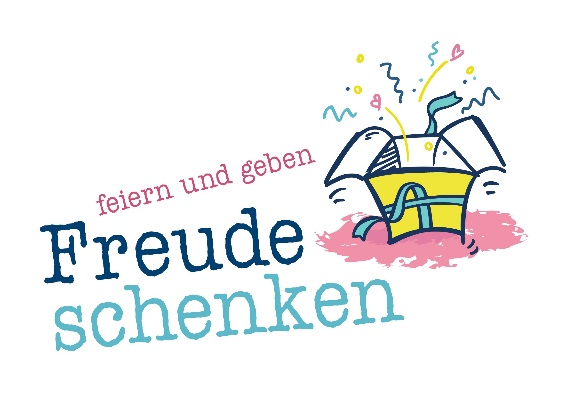 Sie feiern ein größeres Fest? Ihre Gäste wollen ihnen etwas schenken, aber eigentlich haben sie doch schon alles, was sie brauchen? Könnten Sie nicht an anderer Stelle Freude bereiten mit Hilfe ihrer Gäste?Zum Beispiel bei Kirche Kunterbunt. Vielleicht ist einer ihrer Enkel bei Kirche Kunterbunt mit dabei oder sie kennen diese fröhliche Familienaktion aus ihrer Gemeinde. Kirche Kunterbunt ist für junge Familien ein Höhepunkt im Alltag. Machen Sie doch Kirche Kunterbunt bei ihrer Feier zum Spendenprojekt. Sie helfen doppelt. Der Kirche Kunterbunt vor Ort (hier könnte euer Ort stehen) und zusätzlich der deutschlandweiten Bewegung.  Weitere Informationen über folgenden Link  (Link zur Unterseite: „Mitmachen als Freudeschenker*in“) oder bei unserer Ansprechpartner:in Vorname Nachname, Mail-Adresse, Telefonnummer.